Preparation for Adulthood Advisor Portland School (Blythe Bridge & Trent Vale)Salary: 			Grade 7 (SP24 – SP28) £25,878 - £29,440 (Pay Award Pending)Actual Salary:		£19,813 - £22,540 Working hours: 	32.5Contract type: 		Permanent, Term time plus 1 weekStart date: 		ASAPPortland School is a specialist provision for children and young people who experience social, emotional and mental health difficulties. Our school caters for pupils aged 5 to 16 across two sites; Trent Vale and Blythe Bridge.  At Trent Vale we welcome pupils who internalise their emotions more and some of whom have additional diagnosis or need, including ASD, Cognition & Learning or Communication & Interaction.  At Blythe Bridge, we support pupils who externalise their emotions and require a more hands-on approach to learning.We are seeking to employ an experienced and highly professional Preparation for Adulthood Advisor to work alongside a supportive, dedicated and enthusiastic staff team who are committed to delivering the best outcomes for our pupils.  This person will be primarily based at our Blythe Bridge site, however, there will be a requirement to work across sites, as needed.Our school is at an exciting stage in their journey, where we have joined the Shaw Education Trust family and are developing our practise to provide the best education we can for our pupils.Job Purpose:-
To co-ordinate careers education, information, advice and guidance across the school.  To provide inspiring and best practice careers advice, guidance and support on subject options and post school choices.  To provide a clear strategy for careers guidance across the school.We are looking for someone who can:-Build positive relationships and manage pupils’ behaviour effectively within a school environment.Be proactive, resourceful and energetic.Communicate effectively with students, colleagues and parents / carers.Develop strong links with outside organisation to create work experience / college placements for our pupils.We can offer:-A friendly, committed and motivated staff.A positive learning environment with friendly children.A supportive leadership team.A commitment to your professional development and training.The opportunity to be part of our journey of improvement and integration into Shaw Education Trust.Access training and apprenticeships relevant to the role, such as L6 Careers Development Apprenticeship.All candidates are required to provide a supporting statement on the formal application forms which states clearly your reasons for applying, skills and experience for this position.Our Special settings cater for children and young people with a wide range of Special Educational Needs from children with profound medical needs and life limiting conditions, those with severe, moderate and sensory needs through to young people with social emotional and mental health needs that require support and understanding to help them to navigate their world.Whether you are a teacher, a teaching assistant, a healthcare professional or work in facilities, admin or operations all of our Special Schools offer you the opportunity to work within an establishment that has a ‘family’ feel that puts the children, young people and their families at the heart of what they do. All the pupils within our Special Schools have an individualised education and are educated in small classes and groups with enhanced support to ensure that all of their needs are met. There is nothing more rewarding than being part of a team that supports a child or young person with Special Educational Needs to reach their goals. You truly will make a difference to the life of a young person and their family.Shaw Education Trust are a thriving mix of diverse and growing schools including Primary, Secondary and Special Schools all working together to improve the lives of young people in our communities. We are sponsored by Shaw Trust a charity organisation that focuses on transforming lives. We’re a growing group of dynamically awesome academies providing education to children of all ages and abilities. Staff across our team of schools are dedicated to ensuring that every child has the opportunity to be successful, whatever their starting point in life. Our schools span from Birmingham to Bury, meaning that we can support students from all walks of life, no matter their background or socioeconomic status. In doing this, we are able to help ensure all children are able to access a high standard of education, with all being treated equally.Unlike other MATs, we don’t enforce a curriculum for all our schools to follow. Instead, we support each individual school to offer a programme that enables our students to deepen their knowledge, develop their skills, sparks their imagination and fires their curiosity.Please visit our Portland career site for more information: Portland School & Specialist College Career Site (schoolrecruiter.com)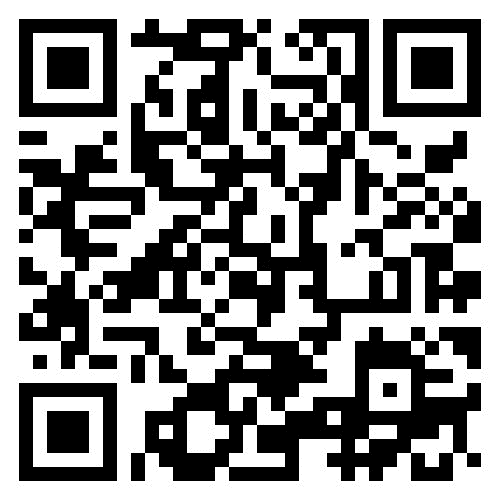  Or click the QR Code to see all vacancies with Portland.Shaw Education Trust offer the following benefits with your Teaching or Support Staff employment:An excellent Local Government Pension Scheme (Support Staff) / Teachers Pension (Teaching Staff)Support Staff only based on working full time, all year - Generous holiday entitlement from your first day of employment (37 days holiday rising to 39 days after 5 years’ service including Bank Holidays) Access to health and wellbeing support via Occupational HealthCycle to work schemeAccess to our Institute of Education and fantastic opportunities to help you grow, contribute and flourish in your role and in the Trust. Portland School is committed to safeguarding and promoting the welfare of children and young people and expects all staff and volunteers to share this commitment, click here to review Safeguarding and Pupil Protection Policy https://www.shaw-education.org.uk/our-trust/key-informationThis position is subject to appropriate vetting procedures including an online checks and criminal record check from the Disclosure and Barring Service (formerly CRB) which will require you to disclose details of all unspent and unfiltered spent reprimands, formal warnings, cautions and convictions. All shortlisted candidates will undergo an online search as part of Trust safer recruitment checks.We are an Equal Opportunities employer and will ensure that all our recruitment and selection practices reflect this commitment. In accordance with our safer recruitment policy CV’s alone will not be accepted.Application deadline:    9am Thursday 4th JulyInterview date: 	TBC We reserve the right to appoint before the closing date as we review applications on an on-going basis and interviews may be arranged as suitable candidates are identified, therefore, we encourage early applications.Successful candidates will be subject to a fully Enhanced DBS check along with other relevant employment checks. 